Yamba – Competition Area Map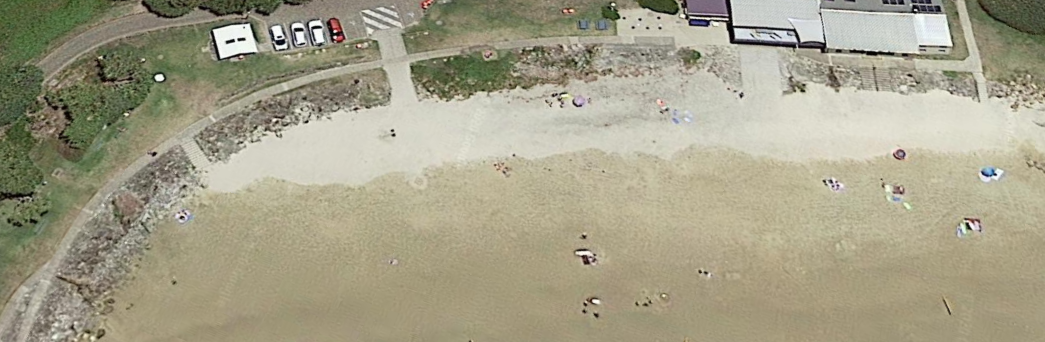 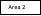 Yamba – Convent Beach (Water #3)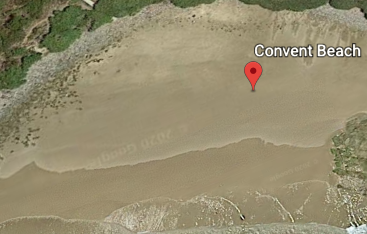 